Hořlavá pěna a směsiPracovní list je určen pro žáky základní školy. Žáci si zopakují dělení směsí. Na základě zhlédnutého videa se dozvědí, proč hořící pěna na ruce nepálí. Hořlavá pěna________________________________________________________Označte správnou odpověď	Pomocí čeho se vyrobí hořlavá pěna?pivabublifukudětské pěny do koupeleVysvětlete vznik hořlavé pěny.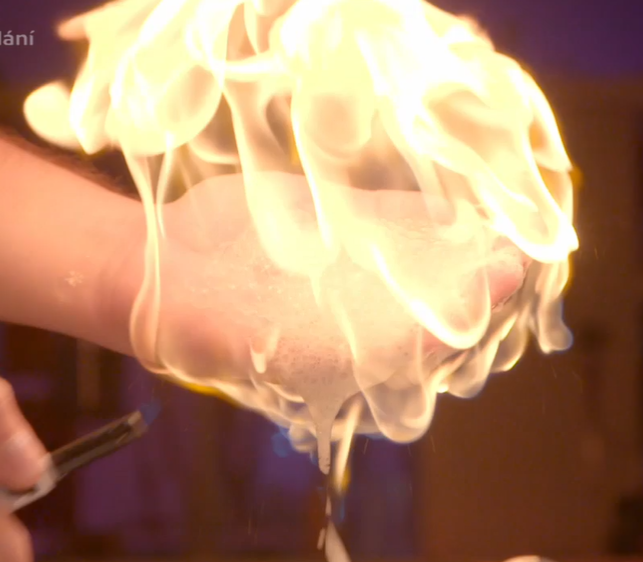 ……………………………………………………………………………………………………………………………………………………………………………………………………………………………………………………………………………………………………………………………………………………………………………………………………………………Zařaďte jednotlivé směsi do příslušné skupinypísek a voda, našlehaná šlehačka, čistý vzduch, žula, mosaz, voňavka ve vzduchu, bronz, ocet, mořská vodaHomogenní (stejnorodé) směsiHeterogenní (různorodé) směsi      4.  Jaká látka hoří na ruce, kdy nás začne pálit ruka?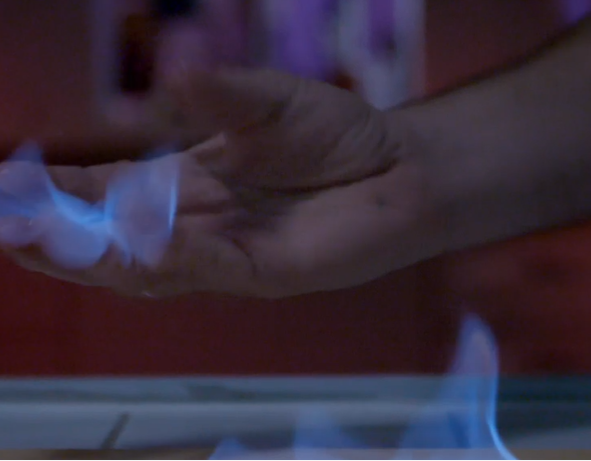 …………………………………………………………………………………………………………………………………………………………………………………………………………………………  5.  Definujte heterogenní směsi – emulze, suspenze, pěna, aerosol.       Uveďte u každé jeden příklad. emulzesuspenzepěnaaerosolCo jsem se touto aktivitou naučil(a):……………………………………………………………………………………………………………………………………………………………………………………………………………………….………………………………………………………………………………………………………………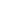 